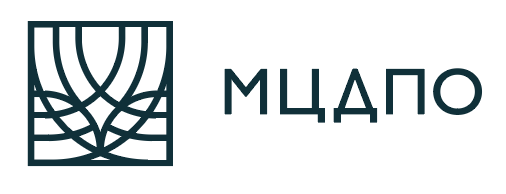 ЗАЯВКА НА УЧАСТИЕ В ПОВЫШЕНИИ КВАЛИФИКАЦИИЗАЯВКУ НА УЧАСТИЕ ПРОСИМ ВЫСЫЛАТЬ ПО ЭЛЕКТРОННОЙ ПОЧТЕ buyanova@anomcdpo.ruИНФОРМАЦИЯ ПО ТЕЛ. +7 (967) 209-20-99Просим зарегистрировать наших представителей в качестве участников повышения квалификации (ПК):Название «Приоритетные направления развития физической культуры и спорта: эффективное управление спортивным учреждением в 2021 году в условиях ограничений» Дата проведения  24-25 мартаСтоимость участия (1 уч.)Общая стоимость договораФИО участниковДолжность1.2.3.4.Организация (полное юридическое наименование)ИННКППБИКР/счетК/счетНаименование банкаЮридический адрес (с индексом)Юридический адрес (с индексом)Юридический адрес (с индексом)Юридический адрес (с индексом)Юридический адрес (с индексом)ФИО руководителяФИО руководителяФИО руководителяФИО руководителяФИО руководителяДолжность руководителяДолжность руководителяДолжность руководителяДолжность руководителяДолжность руководителяКонтактное лицоТелефон (с кодом города)E-mail*:*Адрес e-mail должен быть правильно указан и быть действующим 